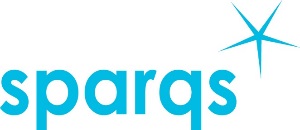 Student Engagement ConferenceHosted by: National University of Architecture and Construction of Armenia (NUACA)Monday 26 October 2015 to Wednesday 28 October 2015Overview and objectives of the conference:One day with all participants, with the objective ofraising awareness within the Armenian university sectorabout:The European context for student engagement and quality assurance/enhancement.The value of student engagement in quality.The ESPAQ project and how partners can get involvedHalf-day consultancy sessions with each Armenian partner to develop objectives around student engagement practice.Audience:Delegations from Armenian universities and agencies including:Senior University staffQuality Assurance Directors and staffStudent representativesKey representatives from European partnersProgrammeMonday 26th October – Venue - The Union of Architects of the Republic of Armenia
M.Bagramyanst. 17, Yerevan.To locate venue click here.9.00	Welcome and RegistrationPart 1 - Context9.30	Institutional welcome (from a senior representative from NUACA)10.00	European context – An overview of key European environmental factors, such as the European Standards and Guidelines.10.30	Overview of the ESPAQ Project – Led by project leads for each work packageKey highlights from work package 2.Outline of work package 3.Preview of content and opportunities of work package 4.Preview of content and opportunities of work package 5.11.15	Break11.30	A Framework for Student Engagement – an exploration of Scotland’s Student Engagement Framework as a basis for reflection and discussion of student engagement practice.LunchPart 2 – Reflection14.00	Students as experts – Group exercise reflecting on the role of students as experts on their own learning experience.14.45Students as partners – Group exercise reflecting on the role of students working in partnership with staff and universities.15.30	Break15.45	Tools of analysis – An introduction to various tools and framework to allow for reflection on student engagement practice.16.30	Preview of part 3 – Review of the day and preparation for Tuesday’s consultancy sessions.Tuesday 27th October – venue – individual institutionsPart 3 – PlanningA half-day session with key staff and officers from each university or national agency from Armenia, facilitated by sparqs staff. This will include each Armenian university participating in the conference plus ANQA, ANSA and, if appropriate, the Ministry.Each institution and partner should choose an appropriate slot:Tuesday	0930-1230Tuesday 	1400-1700Wednesday 	0930-1230There will be three slots at each time, giving a total of nine potential slots. These sessions will take place at individual universities or agencies.In this work, participants can work in a short consultancy session with a member of the sparqs team to reflect on their own student engagement work, specifically:Where they are – reflecting on tools such as Scotland’s Student Engagement Framework).Where they want to be, reflecting on questions around:Expected knowledge and role of student reps.Training and support requirement.Staff engagementCommunication structures.Measuring impact.How they will get there – allowing for production of a draft action plan.Parallel timetables can also be developed to allow each Armenian partner a short informationor discussion session with each of the relevant European partners.Part 4 – Learning and sharingThe concluding session on Wednesday afternoon 14.30 – 16.00 will provide an opportunity, if desired, for learning and sharing between each organisation on their emerging plans.There will be a short conclusion to the session highlighting the common themes that have been identified through the three days’ work and consultancy, and linking these to the forthcoming work packages.